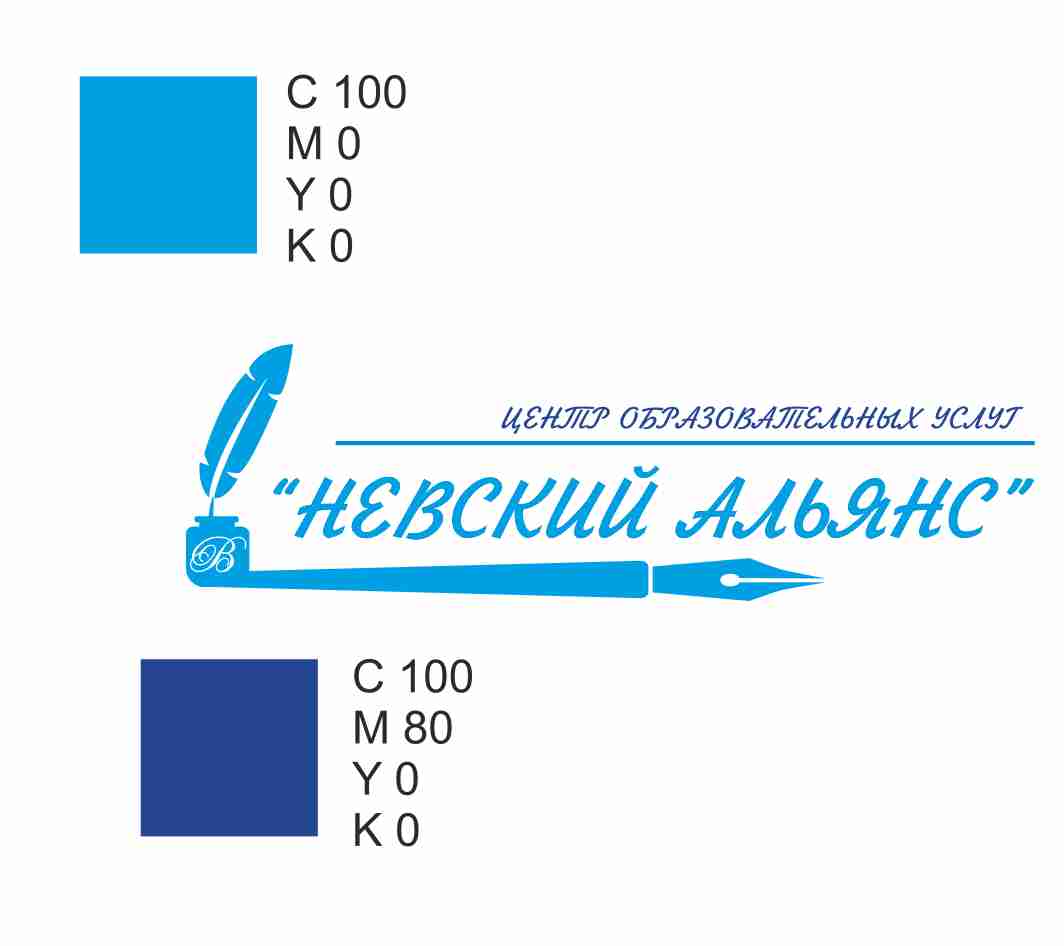 ул. Ефимова, д.4а  оф. 709, Санкт-Петербург, 190031     ОГРН 1157847158589     ИНН/КПП  7806167826/780601001   Тел. (812) 322  94 54    Сайт.www.nevacenter.orgИнформационное письмоПриглашаем руководителей образовательных организаций и заместителей руководителя и кандидатов на должность руководителя пройти обучение по дополнительной профессиональной программе повышения квалификации «Управление образовательной организацией в условиях изменяющегося законодательства» (72 ак. часа) очно-заочное обучениеЛицензия на осуществление образовательной деятельности по дополнительным профессиональным программам  № 1654 от 13.01.2016Тел. (812) 322-94-54    сайт: www.nevacenter.orgПреподаватель – Курцева Елена Геннадьевна, доцент кафедры управления и экономики образования Санкт – Петербургской Академии постдипломного педагогического образованияАктуальность программы. В соответствии с ТК РФ, ФЗ «Об образовании в РФ» и Законом СПб от 26.06.2013 N 461-83 «Об образовании в Санкт-Петербурге» Правительство Санкт-Петербурга в августе 2018 года утвердило новый Порядок и сроки проведения аттестации кандидатов на должность руководителя и руководителей ГОУ Санкт-Петербурга. Аттестация руководителя (кандидата) государственного образовательного учреждения (ГОУ) предшествует конкурсу на замещение вакантной должности руководителя. К участию в конкурсе допускаются лица,  признанные соответствующими должности "руководитель" по результатам процедуры аттестации. Новый порядок аттестации состоит из трех этапов, к которым нужно быть готовым. Темы, которые будут рассмотрены в дополнительной профессиональной программе повышения квалификации «Управление образовательной организацией в условиях изменяющегося законодательства» (очная часть): 1-день: Порядок и сроки проведения аттестации руководителей/кандидатов на должность руководителя ГОУ. Подготовка документов и материалов о кандидате на должность руководителя и руководителя ГОУ. Государственная политика в сфере образования в содержании стратегических документов развития образования на период до 2025 года. Направления проектов программы развития ГОУ,  увязанных со стратегическими документами развития образования. Модель управленческих компетенций руководителя ГОУ. 2-день: Отчет о результатах выполнения программы развития ГОУ за прошедший период и отчет о самообследовании ГОУ за соответствующий календарный год. Подготовка программы развития ГОУ: структура, основное содержание, проекты, финансовое обоснование, краткая презентация.3-день: Структура, содержание тестовых заданий для аттестации руководителя/кандидата на должность руководителя ГОУ. Работа с демонстрационным материалом тестирования руководителя. Имидж руководителя ГОУ: визуальный образ, навыки ораторского мастерства и публичных выступлений.Цель программы - совершенствование и (или) получение новой компетенции, необходимой для профессиональной деятельности, и (или) повышение профессионального уровня в рамках имеющейся квалификации руководителей дошкольных образовательных организаций в контексте требований новых нормативно-правовых документов.По окончании обучения после успешной сдачи итоговой аттестации (зачет) выдается удостоверение о повышении квалификации установленного образца.Объем реализации программы – 72 ак.часа.Форма обучения - очно-заочная. Способ оплаты -  любой, предусмотренный  законодательством РФ.Стоимость обучения  – 5750,00 руб. Время проведения -13.00-16.00 Даты проведения: 10, 12, 16 апреля 2019 года.Место проведения: на базе ИМЦ Невского р-на, ул. Бабушкина, д. 42, к.4.
Контактная информация (812) 322 94 54 , +8-911-211-40-36, nevacenter@inbox.ru  Юрий НиколаевичЗАКЛЮЧЕНИЕ ДОГОВОРАДля заключения договора на программу необходимо:- Прислать заявку на электронную почту nevacenter@inbox.ru  содержащую:Для физических лиц:1) копию паспорта (1 страница)2) копию диплома с приложением3) если ФИО в дипломе и паспорте не совпадают, подтверждающий документ4) номер мобильного телефонаДля юридических лиц:1) Реквизиты учреждения2) ФИО полностью слушателя 3) копию паспорта (1 страница)3) копию диплома с приложением4) если ФИО в дипломе и паспорте не совпадают, подтверждающий документ- Ответным письмом вам будет выслан: 1) заполненный договор, счет, акт, коммерческие предложения  2) форма заявления на обучение  3) квитанция для оплаты- В первый день обучения слушатель приносит комплект документов: 
1) подписанный договор  - 2 экз (для Юр. лиц + акт 2 экз.)
2) заполненное заявление - 1 экз.
3) копию квитанции об оплате